Freestyle: Fandango 2020Bijbehorende proef: Lisboa (level 3)Rijbaan 20 x 60 m, Doorzitten,Trens of stang en trens, sporen verplicht, zweep niet toegestaanTijdsgrens: tussen de 5:00 en 5:30 minuten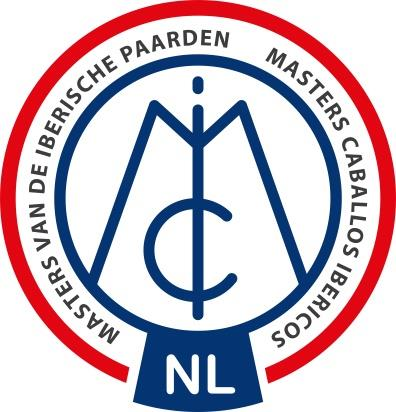 Totaal aantal punten te behalen voor de proef: 200Totaal aantal bonuspunten te behalen voor optionele onderdelen: 18Totaal aantal punten te behalen voor de artistieke presentatie: 200Totaal aantal bonuspunten te behalen voor traditioneel tenue: 20 (zie reglement)MCI Proeven 2020, MCI-NLOnderdelen verplicht in de proef:Scoretellingx:Stap1.Verzamelde stap (minimaal 20 meter)12.Uitgestrekte stap (minimaal 20 meter)2Draf3.Uitgestrekte draf14.Schouder binnenwaarts rechts in verzamelde draf (minimaal 12 meter)15.Schouder binnenwaarts links in verzamelde (minimaal 12 meter)16.Appuyeren naar rechts in verzamelde draf27.Appuyeren naar links in verzamelde draf28.Verzamelde draf1Galop9.Appuyeren naar rechts in verzamelde galop10.Appuyeren naar links in verzamelde galop111.Uitgestrekte galop112.Vliegende galopwissel van rechts naar links213.Vliegende galopwissel van links naar rechts214.Verzamelde galop115.Binnenkomen halthouden en groeten en af groeten1Optionele onderdelen (niet verplicht)Scoretellingx:16.Halve pirouette in galop naar rechts17.Halve pirouette in galop naar links18.Spaanse pas (minimaal 20 meter)Artistieke presentatieScoretellingx:1.Ritme, energie en elasticiteit42.Harmonie tussen ruiter en paard43.Choreografie, gebruik van de rijbaan en creativiteit44.Moeilijkheidsgraad, kwaliteit en uitvoering van de bewegingen45.Muziek interpretatie en  muziekkeuze bijpassend bij de bewegingen4